Term Dates These dates could change before teaching starts in September. Only one Teacher Training days (we call them CP Days) has been decided, it will be Monday 5th September. Please avoid holidays in teaching weeksThursday 1st September 9am to 4pm 		Induction day 1Friday 2nd September 9am to 4pm 			Induction day 2You will need to attend both daysMonday 5th September					CP DayTuesday 6th September				Start of teaching Monday 24th October to Friday 28th October	Half termMonday 31st October 					Teaching restartsFriday 16th December					End of termTuesday 3rd January					Teaching restartsMonday 20th February to Friday 24th February	Half TermMonday 27th February					Teaching restartsFriday 31st March					End of TermMonday 3rd April to Friday 14th April		EasterMonday 17th April					Teaching restartsMonday 1st May						Bank HolidayMonday 29th May to Friday 2nd June		Half Term	Monday 5th June						Teaching restartsFriday 23rd June						Teaching finishesTo ensure you pass as quickly as possible can you please make sure you keep all of June clear from holidays and work commitments.Useful QR CodesTo save time writing down web addresses please use the following QR codes to link you to #mynscg, the Youtube video to help you with the research task, Tech First, T Levels and the survey about today. The only one we need you to complete today is the Experience Day Survey#mynscg QR Code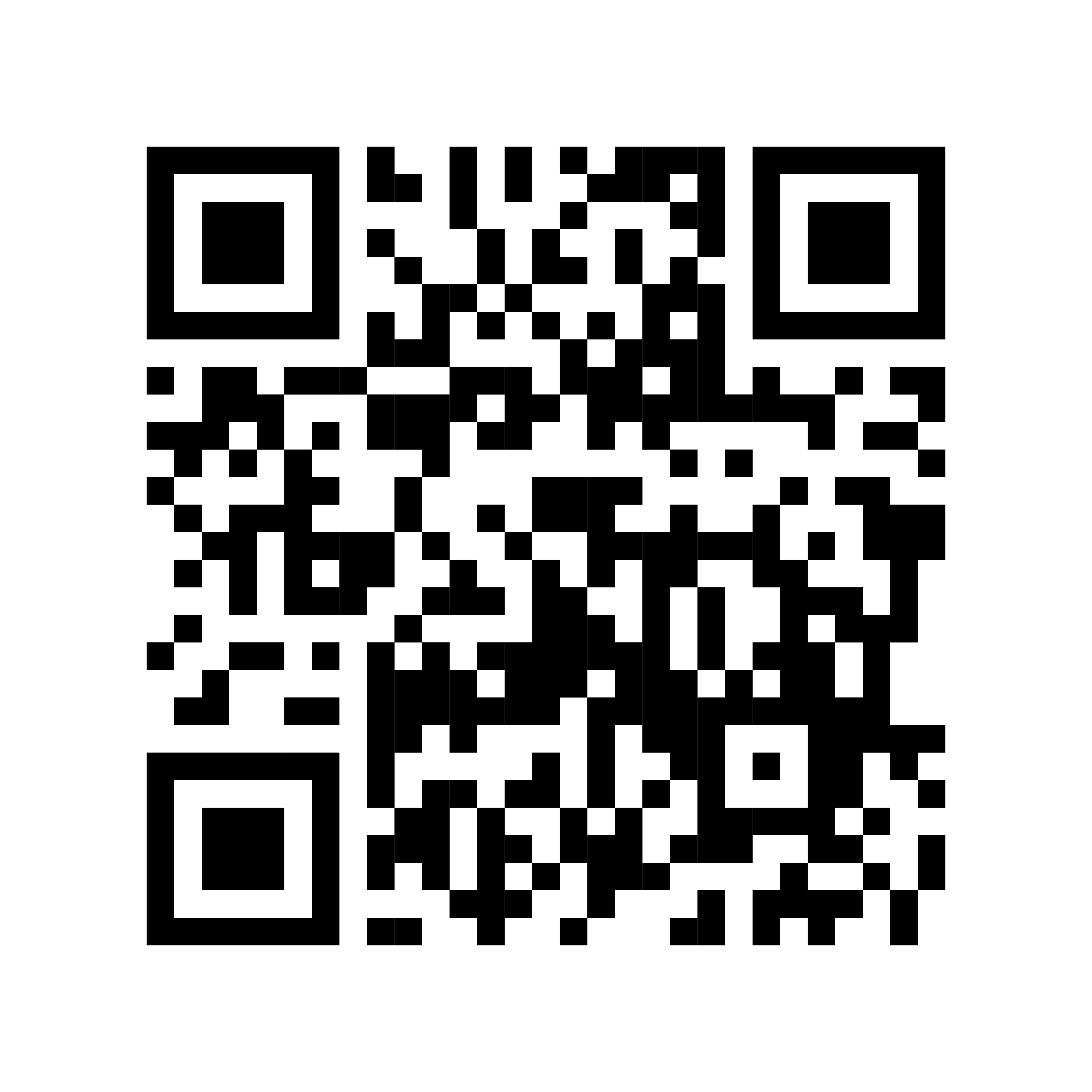 Experience Day Survey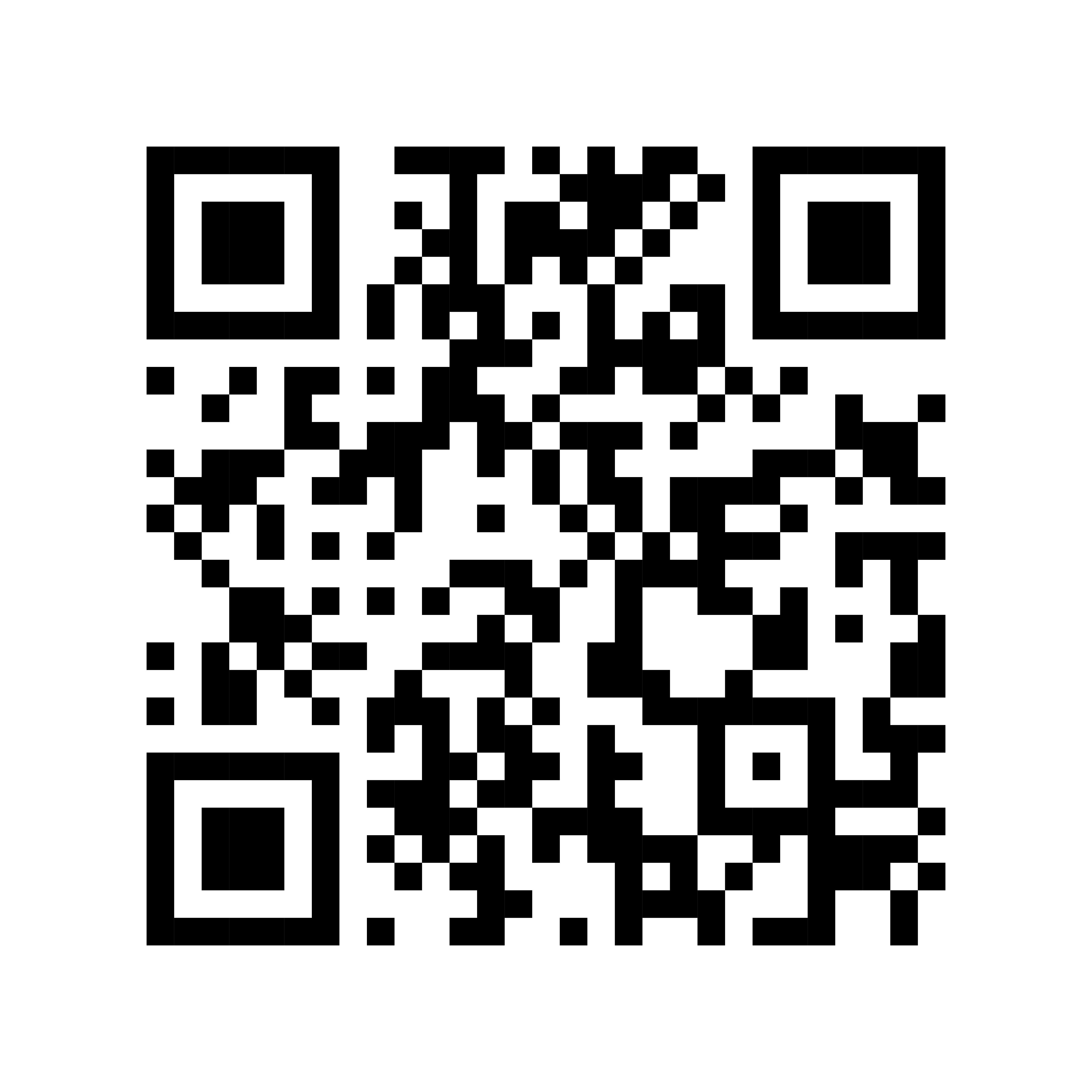 YouTube Engineering Crash Course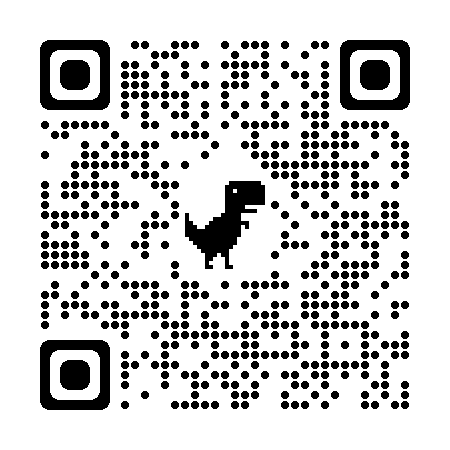 T Level Engineering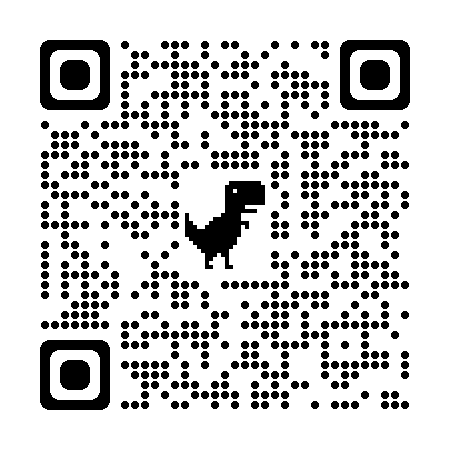 Tech First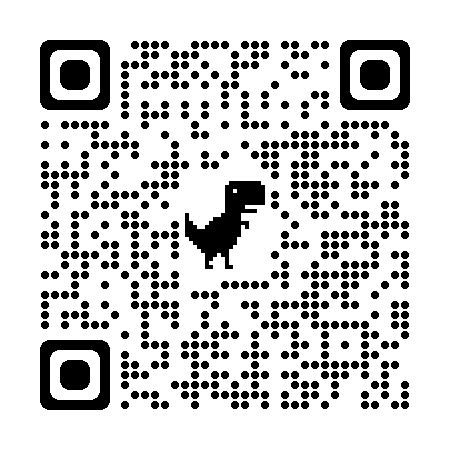 The college is looking at creating a Tech First team in September, please ask in September if you are interested. T Level Video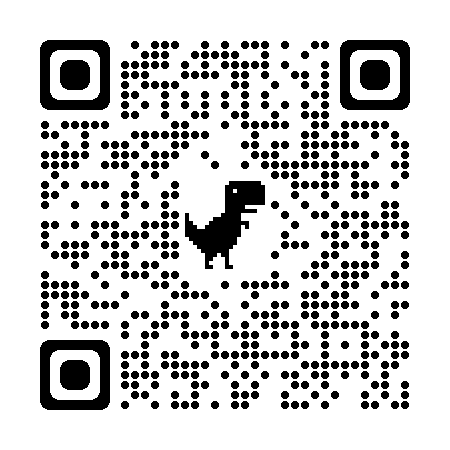 